REGISZTRÁCIÓS ADATLAP13. számú mellékletA MAGYAR JÉGKORONG SZÖVETSÉG VERSENYBÍRÓSÁGI ADMINISZTRÁCIÓS RENDSZERÉHEZ ÜGYINTÉZŐKÉNT TÖRTÉNŐ HOZZÁFÉRÉSHEZKérem, hogy számomra, mint az alábbiakban feltüntetett sportszervezet ügyintézője számára a Magyar Jégkorong Szövetség Versenybírósági Rendszeréhez hozzáférést biztosítani szíveskedjenek.A KÉRELMEZŐ ADATAI	AZ ÜGYINTÉZÉSHEZ SZÜKSÉGES ADATOK	A KÉPVISELT SPORTSZERVEZET ADATAI	NYILATKOZAT	Kelt, 20….év ……………….…hónap	napp.h.……………………………………………………	……………………………………………………a kérelmező aláírása	a sportszervezet képviseletére jogosult aláírása*A Magyar Jégkorong Szövetség törekszik a preferált felhasználói név biztosítására, azonban fenntartja a jogot magának, hogy az ismétlődések elkerülése érdekében, illetve biztonsági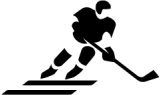 okokból ettől eltérő felhasználói nevet bocsásson a kérelmező rendelkezésére.CSALÁDI ÉS UTÓNÉV:TELEFONSZÁMA:E-MAIL CÍM:PREFERÁLT FELHASZNÁLÓI NÉV:*SPORTSZERVEZET NEVE:SPORTSZERVEZET KÉPVISELETÉREJOGOSULT SZEMÉLY NEVE: